МБОУ «Кабанская средняя общеобразовательная школа»РАБОЧАЯ ПРОГРАММА по физике9 класс Составитель: Кречман О.А.,учитель физикиСрок действия программы: 1 годКоличество часов в год: 68 2014 -2015 учебный годОглавлениеПоясняющая часть:1. Пояснительная записка2. Общая характеристика учебного предмета (курса)3. Место предмета в учебном планеПредметная часть:1. Личностные, метапредметные и предметные цели (результаты) освоения учебного  предмета2. Содержание учебного предмета (курса)3. Тематическое планирование с определением основных видов учебной деятельности и формируемых УУД3. Описание учебно-методического и материально-технического обеспечения4. Система оценки достижения планируемых результатовПояснительная запискаРабочая программа по физике для девятого класса основной школы разработана в соответствии с требованиями Федерального Государственного образовательного стандарта общего   образования (ФГОС ООО, М.: «Просвещение», 2012 год); с рекомендациями Программы (Программы по учебным предметам. Физика 7-9 классы, М.: «Просвещение», 2012 .-79 с.); с авторской программой  (Е.М. Гутник, А.В. Перышкин  Программы для общеобразовательных учреждений. Физика. Астрономия.7-11 кл./ сост. В.А. Коровин, В.А. Орлов.- М.: Дрофа, 2010. – 334 с.)Структура программыПрограмма  по физике  для основной школы составлена на основе Фундаментального ядра содержания общего образования и Требований к результатам основного общего образования, представленных в федеральном государственном образовательном стандарте общего образования.Программа по физике для основной школы включает следующие разделы: пояснительную записку с требованиями к результатам обучения; содержание курса с перечнем разделов с указанием числа часов, отводимого на их изучение; тематическое планирование с определением основных видов учебной деятельности школьников; рекомендации по оснащению учебного процесса.Цели и образовательные результаты представлены на нескольких уровнях - личностном, метапредметном и предметном.Общая характеристика учебного предметаШкольный курс физики — системообразующий для естественно-научных учебных предметов, поскольку физические законы лежат в основе содержания курсов химии, биологии, географии и астрономии.Программа по физике определяет цели изучения физики в основной школе, содержание тем курса, дает распределение учебных часов по разделам курса, перечень рекомендуемых демонстрационных экспериментов учителя, опытов и лабораторных работ, выполняемых учащимися, а также планируемые результаты обучения физике.Цели изучения физики в основной школе следующие:развитие интересов и способностей учащихся на основе передачи им знаний и опыта познавательной и творческой деятельности;понимание учащимися смысла основных научных понятий и законов физики, взаимосвязи между ними;формирование у учащихся представлений о физической картине мира.Достижение этих целей обеспечивается решением следующих задач:знакомство учащихся с методом научного познания и методами исследования объектов и явлений природы;приобретение учащимися знаний о механических, тепловых, электромагнитных и квантовых явлениях, физических величинах, характеризующих эти явления;формирование у учащихся умений наблюдать природные явления и выполнять опыты, лабораторные работы и экспериментальные исследования с использованием измерительных приборов, широко применяемых в практической жизни;овладение учащимися такими общенаучными понятиями, как природное явление, эмпирически установленный факт, проблема, гипотеза, теоретический вывод, результат экспериментальной проверки;понимание учащимися отличий научных данных от непроверенной информации, ценности науки для удовлетворения бытовых, производственных и культурных потребностей человека.Место предмета в учебном планеРабочая программа рассчитана на 68 часов из расчета 2 часа в неделю в соответствии с учебным планом. Предметная часть Личностными результатами обучения физике в девятом классе являются:сформированность познавательных интересов, интеллектуальных и творческих способностей учащихся;убежденность в возможности познания природы, в необходимости разумного использования достижений науки и технологий для дальнейшего развития человеческого общества, уважение к творцам науки и техники, отношение к физике как элементу общечеловеческой культуры;самостоятельность в приобретении новых знаний и практических умений;готовность к выбору жизненного пути в соответствии с собственными интересами и возможностями;мотивация образовательной деятельности школьников на основе личностно ориентированного подхода;формирование ценностных отношений друг к другу, учителю, авторам открытий и изобретений, результатам обучения.Метапредметными результатами обучения физике в основной школе являются:овладение навыками самостоятельного приобретения новых знаний, организации учебной деятельности, постановки целей, планирования, самоконтроля и оценки результатов своей деятельности, умениями предвидеть возможные результаты своих действий;понимание различий между исходными фактами и гипотезами для их объяснения, теоретическими моделями и реальными объектами, овладение универсальными учебными действиями на примерах гипотез для объяснения известных фактов и экспериментальной проверки выдвигаемых гипотез, разработки теоретических моделей процессов или явлений;формирование умений воспринимать, перерабатывать и предъявлять информацию в словесной, образной, символической формах, анализировать и перерабатывать полученную информацию в соответствии с поставленными задачами, выделять основное содержание прочитанного текста, находить в нем ответы на поставленные вопросы и излагать его;приобретение опыта самостоятельного поиска, анализа и отбора информации с использованием различных источников и новых информационных технологий для решения познавательных задач;развитие монологической и диалогической речи, умения выражать свои мысли и способности выслушивать собеседника, понимать его точку зрения, признавать право другого человека на иное мнение;освоение приемов действий в нестандартных ситуациях, овладение эвристическими методами решения проблем;формирование умений работать в группе с выполнением различных социальных ролей, представлять и отстаивать свои взгляды и убеждения, вести дискуссию.Общими предметными результатами обучения физике в основной школе являются:знания о природе важнейших физических явлений окружающего мира и понимание смысла физических законов, раскрывающих связь изученных явлений;умения пользоваться методами научного исследования явлений природы, проводить наблюдения, планировать и выполнять эксперименты, обрабатывать результаты измерений, представлять результаты измерений с помощью таблиц, графиков и формул, обнаруживать зависимости между физическими величинами, объяснять полученные результаты и делать выводы, оценивать границы погрешностей результатов измерений;умения применять теоретические знания по физике на практике, решать физические задачи на применение полученных знаний;умения и навыки применять полученные знания для объяснения принципов действия важнейших технических устройств, решения практических задач повседневной жизни, обеспечения безопасности своей жизни, рационального природопользования и охраны окружающей среды;формирование убеждения в закономерной связи и познаваемости явлений природы, в объективности научного знания, в высокой ценности науки в развитии материальной и духовной культуры людей;развитие теоретического мышления на основе формирования умений устанавливать факты, различать причины и следствия, строить модели и выдвигать гипотезы, отыскивать и формулировать доказательства выдвинутых гипотез, выводить из экспериментальных фактов и теоретических моделей физические законы;коммуникативные умения докладывать о результатах своего исследования, участвовать в дискуссии, кратко и точно отвечать на вопросы, использовать справочную литературу и другие источники информации.Частными предметными результатами обучения физике в основной школе, на которых основываются общие результаты, являются:понимание и способность объяснять такие физические явления, как свободное падение тел, колебания нитяного и пружинного маятников, атмосферное давление, плавание тел, диффузия, большая сжимаемость газов, малая сжимаемость жидкостей и твердых тел, процессы испарения и плавления вещества, охлаждение жидкости при испарении, изменение внутренней энергии тела в результате теплопередачи или работы внешних сил, электризация тел, нагревание проводников электрическим током, электромагнитная индукция, отражение и преломление света, дисперсия света, возникновение линейчатого спектра излучения;умения измерять расстояние, промежуток времени, скорость, ускорение, массу, силу, импульс, работу силы, мощность, кинетическую энергию, потенциальную энергию, температуру, количество теплоты, удельную теплоемкость вещества, удельную теплоту плавления вещества, влажность воздуха, силу электрического тока, электрическое напряжение, электрический заряд, электрическое сопротивление, фокусное расстояние собирающей линзы, оптическую силу линзы;владение экспериментальными методами исследования в процессе самостоятельного изучения зависимости пройденного пути от времени, удлинения пружины от приложенной силы, силы тяжести от массы тела, силы трения скольжения от площади соприкосновения тел и силы нормального давления, силы Архимеда от объема вытесненной воды, периода колебаний маятника от его длины, объема газа от давления при постоянной температуре, силы тока на участке цепи от электрического напряжения, электрического сопротивления проводника от его длины, площади поперечного сечения и материала, направления индукционного тока от условий его возбуждения, угла отражения от угла падения света;понимание смысла основных физических законов и умение применять их на практике: законы динамики Ньютона, закон всемирного тяготения, законы Паскаля и Архимеда, закон сохранения импульса, закон сохранения энергии, закон сохранения электрического заряда, закон Ома для участка цепи, закон Джоуля-Ленца;понимание принципов действия машин, приборов и технических устройств, с которыми каждый человек постоянно встречается в повседневной жизни, и способов обеспечения безопасности при их использовании;овладение разнообразными способами выполнения расчетов для нахождения неизвестной величины в соответствии с условиями поставленной задачи на основании использования законов физики;умение использовать полученные знания, умения и навыки в повседневной жизни (быт, экология, охрана здоровья, охрана окружающей среды, техника безопасности и др.).Требования к уровню подготовки учащихся 9 класса         В результате изучения физики ученик должензнать/пониматьсмысл понятий: взаимодействие, электрическое поле, магнитное поле, волна, атом, атомное ядро, ионизирующие излучения;смысл физических величин: путь, скорость, ускорение,  импульс ;смысл физических законов: Ньютона, всемирного тяготения, сохранения импульса и механической энергии.уметьописывать и объяснять физические явления: равномерное прямолинейное движение, равноускоренное прямолинейное движение, механические колебания и волны, электромагнитную индукцию, отражение, преломление и дисперсию света;использовать физические приборы и измерительные инструменты для измерения физических величин: расстояния, промежутка времени; представлять результаты измерений с помощью таблиц, графиков и выявлять на этой основе эмпирические зависимости: пути от времени, периода колебаний маятника от длины нити, периода колебаний груза на пружине от массы груза и от жесткости пружины;выражать результаты измерений и расчетов в единицах Международной системы;приводить примеры практического использования физических знаний о механических, электромагнитных и квантовых явлениях; решать задачи на применение изученных физических законов;осуществлять самостоятельный поиск информации естественнонаучного содержания с использованием различных источников (учебных текстов, справочных и научно-популярных изданий, компьютерных баз данных, ресурсов Интернета), ее обработку и представление в разных формах (словесно, с помощью графиков, математических символов, рисунков и структурных схем);использовать приобретенные знания и умения в практической деятельности и повседневной жизни для:обеспечения безопасности в процессе использования транспортных средств, электробытовых приборов, электронной техники;оценки безопасности радиационного фона.Содержание курса «Физика -9»Механические явления (42 часа)1.Кинематика (12 часов)Механическое движение. Траектория. Путь — скалярная величина. Скорость — векторная величина. Модуль вектора скорости. Равномерное прямолинейное движение. Относительность механического движения. Графики зависимости пути и модуля скорости от времени движения.Ускорение — векторная величина. Равноускоренное прямолинейное движение. Графики зависимости пути и модуля скорости равноускоренного прямолинейного движения от времени движения. Равномерное движение по окружности. Центростремительное ускорение.Демонстрации:Равномерное прямолинейное движение.Свободное падение тел.Равноускоренное прямолинейное движение.Равномерное движение по окружности.Лабораторные работы и опыты:Исследование равноускоренного движения без начальной скорости.Характеристика основных видов деятельности ученика (на уровне учебных действий):  Рассчитывать путь и скорость тела при равномерном прямолинейном движении. Представлять результаты измерений и вычислений в виде таблиц и графиков. Определять путь, пройденный за данный промежуток времени, и скорость тела по графику зависимости пути равномерного движения от времени. Рассчитывать путь и скорость при равноускоренном прямолинейном движении  тела. Определять путь и ускорение движения тела по графику зависимости скорости равноускоренного прямолинейного движения тела от  времени. Находить центростремительное ускорение при движении тела по окружности  с постоянной по модулю скоростью.2.Динамика (10 часов)Инерция. Инертность тел. Первый закон Ньютона. Взаимодействие тел. Масса — скалярная величина. Плотность вещества. Сила — векторная величина. Второй закон Ньютона. Третий закон Ньютона. Движение и силы.Сила упругости. Сила трения. Сила тяжести. Закон всемирного тяготения. Центр тяжести.Условия равновесия твердого тела. Демонстрации:Третий закон Ньютона.Лабораторные работы и опыты:Исследование свободного падения.Характеристика основных видов деятельности ученика (на уровне учебных действий):  	Измерять массу тела. Вычислять ускорение тела, силы, действующей на тело, или массы на основе второго закона Ньютона. Исследовать зависимость удлинения стальной пружины от приложенной силы. Исследовать зависимость  силы трения скольжения от площади соприкосновения тел и силы нормального давления. Измерять силы взаимодействия двух тел. Вычислять силу всемирного тяготения. 3.Законы сохранения импульса и механической энергии. Механические колебания и волны (9 часов). Импульс. Закон сохранения импульса. Реактивное движение. Закон сохранения механической энергии. Механические колебания. Резонанс. Механические волны. Звук. Использование колебаний в технике. Демонстрации:Наблюдение колебаний тел.Наблюдение механических волн.Лабораторные работы и опыты:Исследование зависимости периода и частоты свободных колебаний нитяного маятника от его длины.Характеристика основных видов деятельности ученика (на уровне учебных действий):  	Применять закон сохранения импульса для расчета результатов взаимодействия тел. Измерять работу силы. Объяснять процесс колебаний маятника. Исследовать зависимость периода колебаний маятника от его длины и амплитуды колебаний. Вычислять длину волны и скорость  распространения звуковых волн. 4.Электромагнитные колебания и волны. Звук. (11 часов)	Электромагнитные колебания. Электромагнитные волны. Влияние электромагнитных излучений на живые организмы. Принципы радиосвязи и телевидения. Демонстрации:Свойства электромагнитных волн.Принцип действия микрофона и громкоговорителя.Принципы радиосвязи.Лабораторные работы и опыты:Изучение явления электромагнитной индукции.Характеристика основных видов деятельности ученика (на уровне учебных действий):  Экспериментально изучать явление электромагнитной индукции. Получать переменный ток вращением катушки в магнитном поле.5.Квантовые явления (12 часов).Строение атома. Планетарная модель атома. Квантовые постулаты Бора. Линейчатые спектры. Атомное ядро. Состав атомного ядра. Ядерные силы. Дефект масс. Энергия связи атомных ядер. Радиоактивность. Методы регистрации ядерных излучений. Ядерные реакции. Ядерный реактор. Термоядерные реакции.Влияние радиоактивных излучений на живые организмы. Экологические проблемы, возникающие при использовании атомных электростанций.Демонстрации:Наблюдение треков альфа-частиц в камере Вильсона.Устройство и принцип действия счетчика ионизирующих частиц.Дозиметр.Лабораторные работы и опыты:Измерение естественного радиационного фона дозиметром.Изучение деления ядра атома урана по фотографии треков.Изучение треков заряженных частиц.Оценка периода полураспада находящихся в воздухе продуктов распада газа радона.Характеристика основных видов деятельности ученика (на уровне учебных действий):  Наблюдать линейчатые спектры излучения. Наблюдать треки альфа-частиц в камере Вильсона. Вычислять дефект масс и энергию связи атомов. Находить период полураспада радиоактивного элемента. Обсуждать проблемы влияния радиоактивных излучений на живые организмы.Резервное время, повторение материала.  Экскурсии - 2 часа (во внеурочное время)	Календарно - тематическое планирование уроков по физике в 9 классе  68 часов – 2 часа в неделюТребования к минимальному материально-техническому обеспечению	Реализация учебной дисциплины требует наличия учебного кабинета  физики.Оборудование учебного кабинета: посадочные места учащихся;рабочее место преподавателя;рабочая доска;наглядные пособия (учебники, опорные конспекты-плакаты, стенды, карточки, раздаточный материал, комплекты лабораторных работ).Технические средства обучения:  ПК, проекторИнтерактивная доска.		Контроль и оценка результатов освоения учебной дисциплины осуществляется преподавателем в процессе проведения лабораторных работ, тестирования, контрольных работ, диагностических работ, а также выполнения обучающимися индивидуальных заданий, проектов, исследований.Список рекомендуемой литературы.А.В. Перышкин, Е.М.  Гутник, Физика-9, учебник для общеобразовательных учреждений, «Дрофа»,  2014 год.В.С. Лебединская, Физика-9, Диагностика предметной обученности (контрольно-тренировочные задания, диагностические тесты и карты), Волгоград «Учитель», 2010 год.В.А.Волков Тесты по физике 7-9, Мосвка,  «ВАКО», 2011 год.Примерные программы по учебным предметам. Физика 7 – 9 классы. Издательство «Просвещение», 2011 год.Формы и средства контроля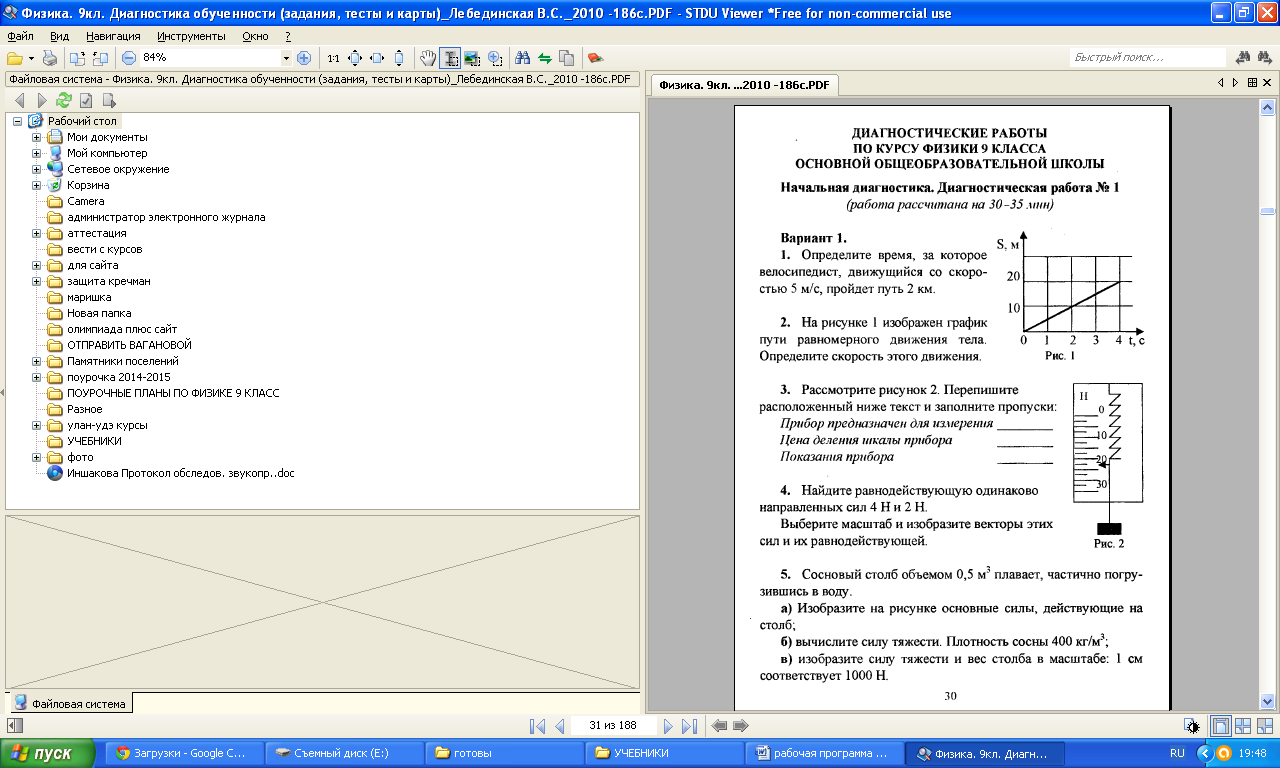 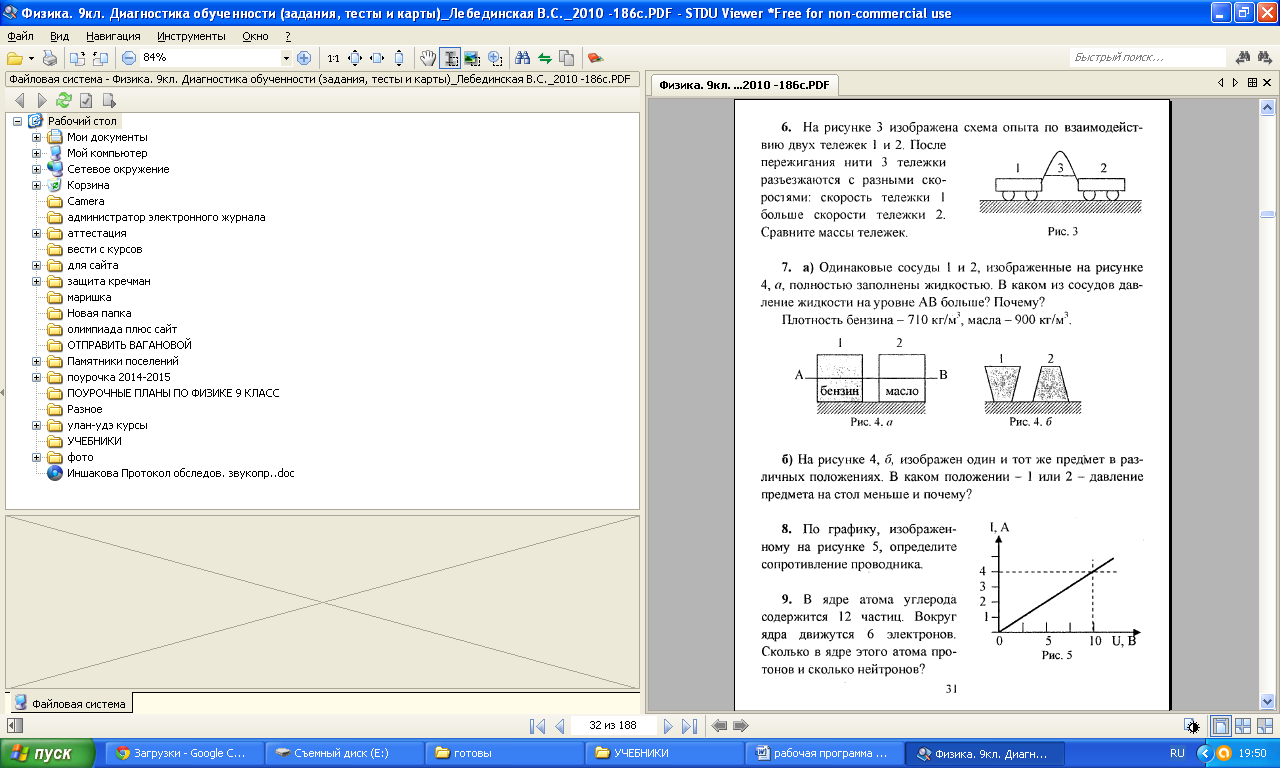 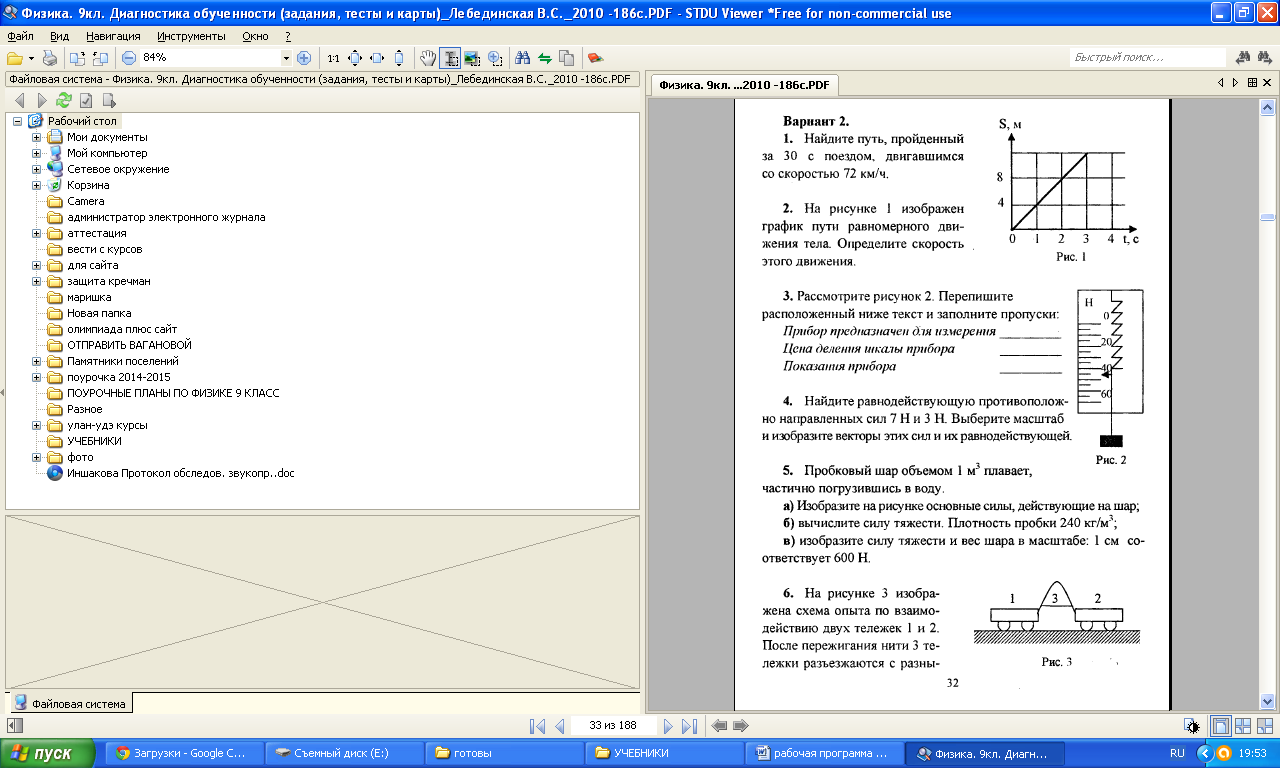 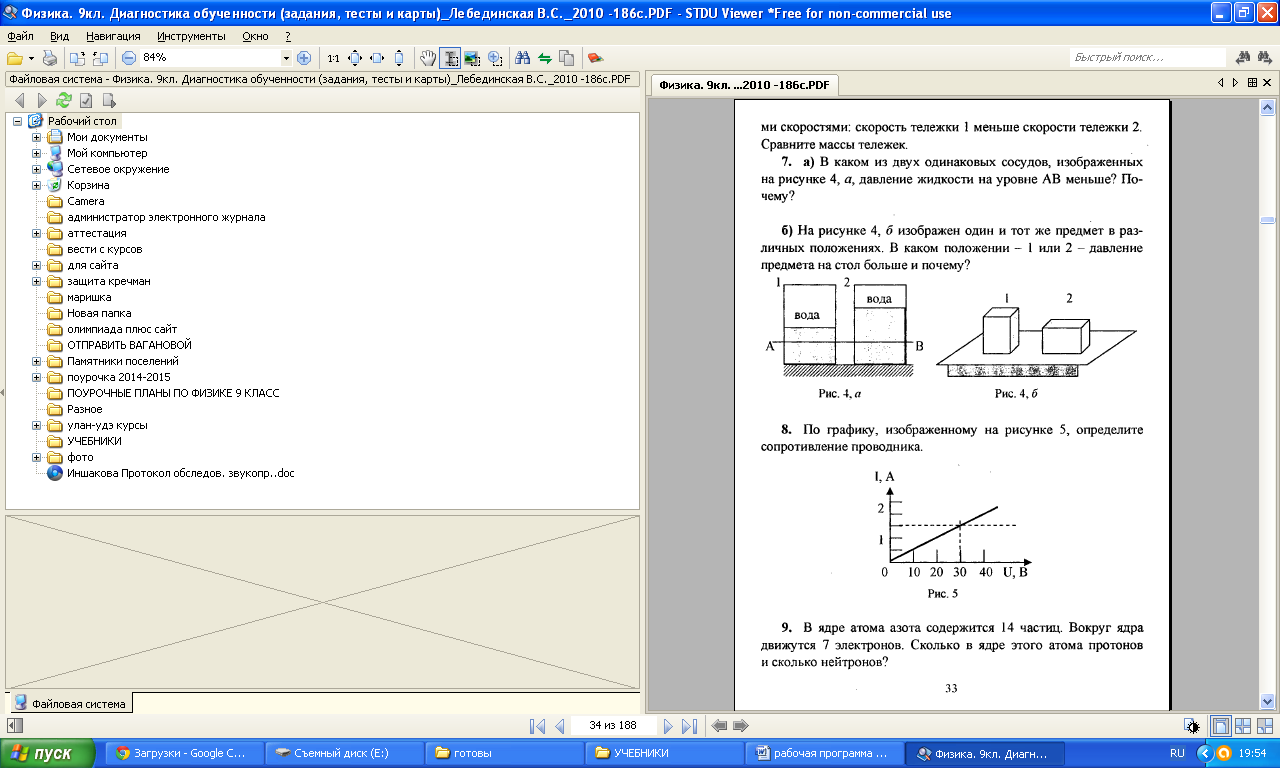 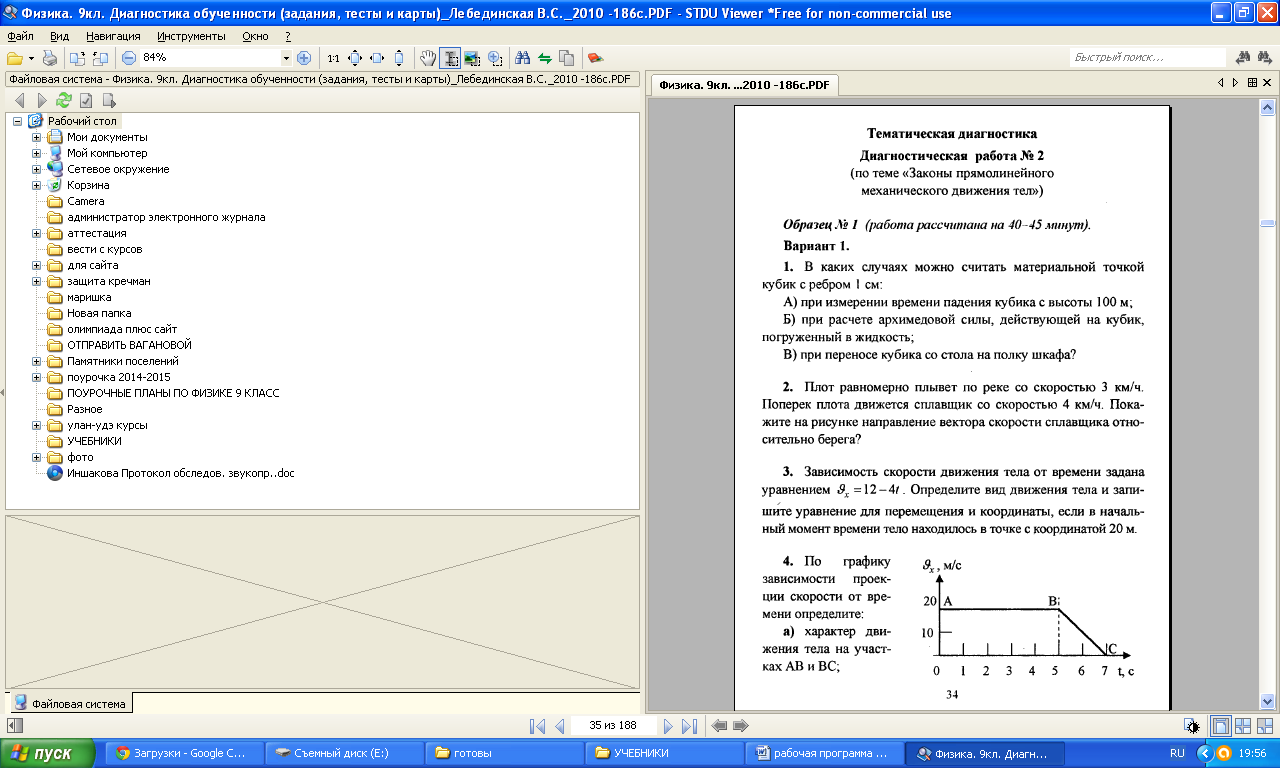 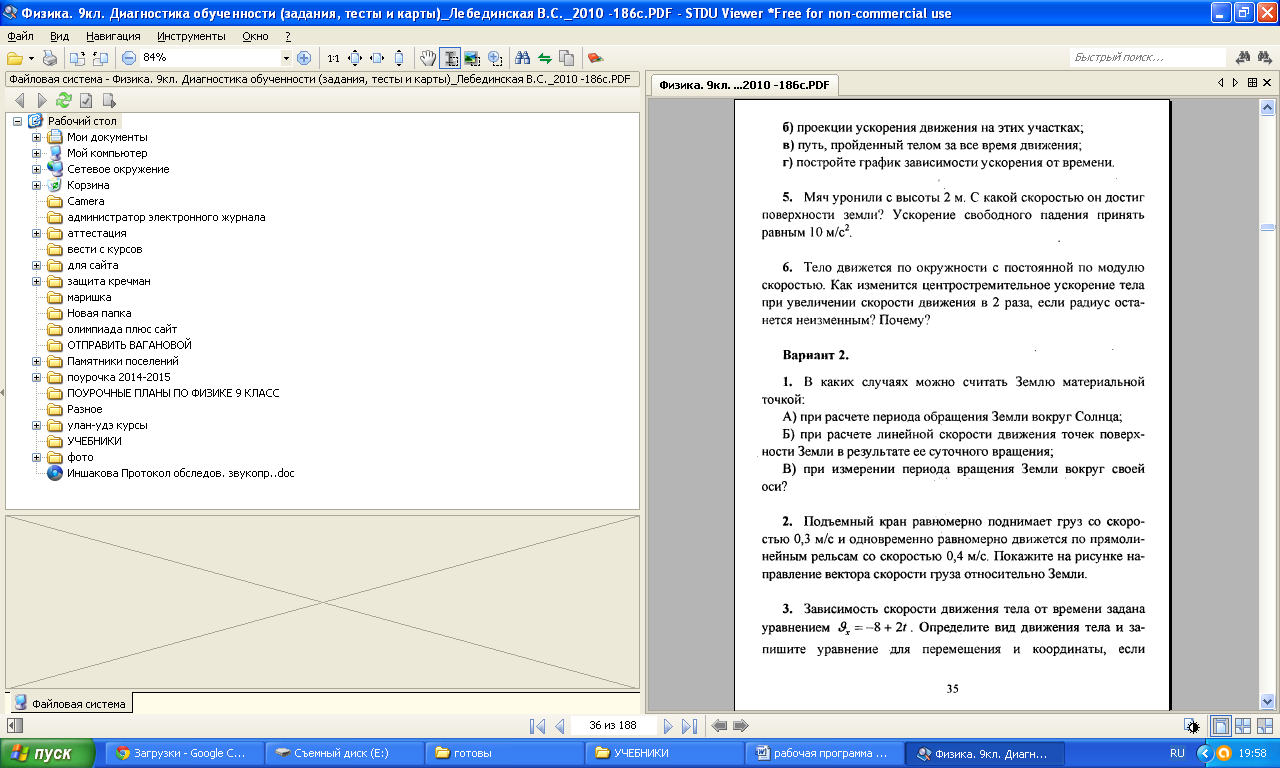 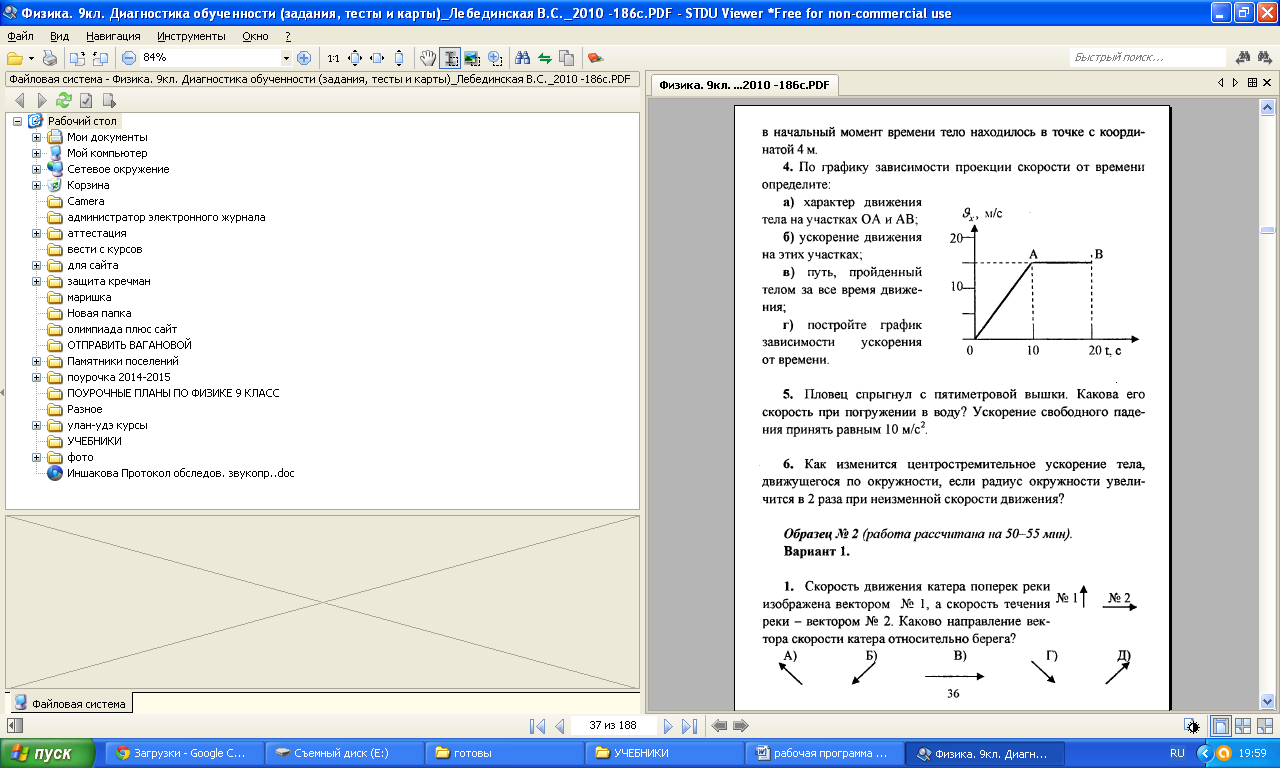 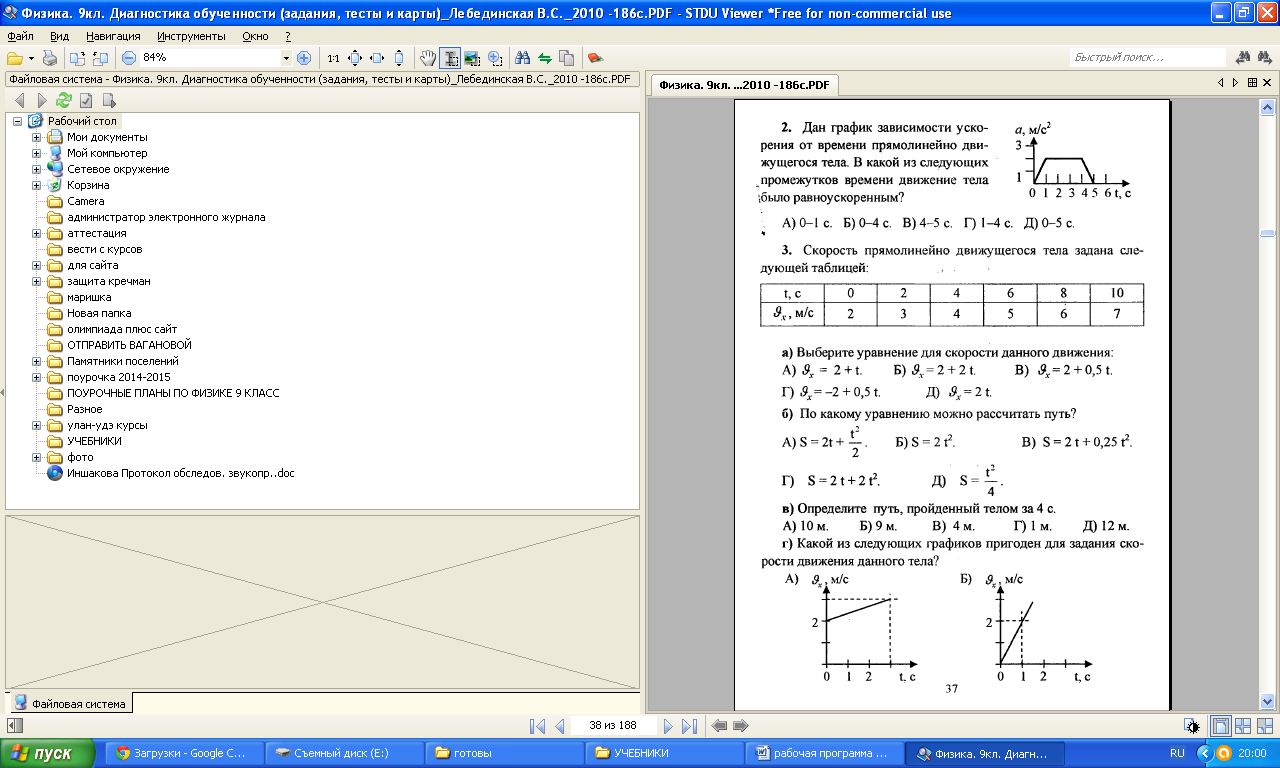 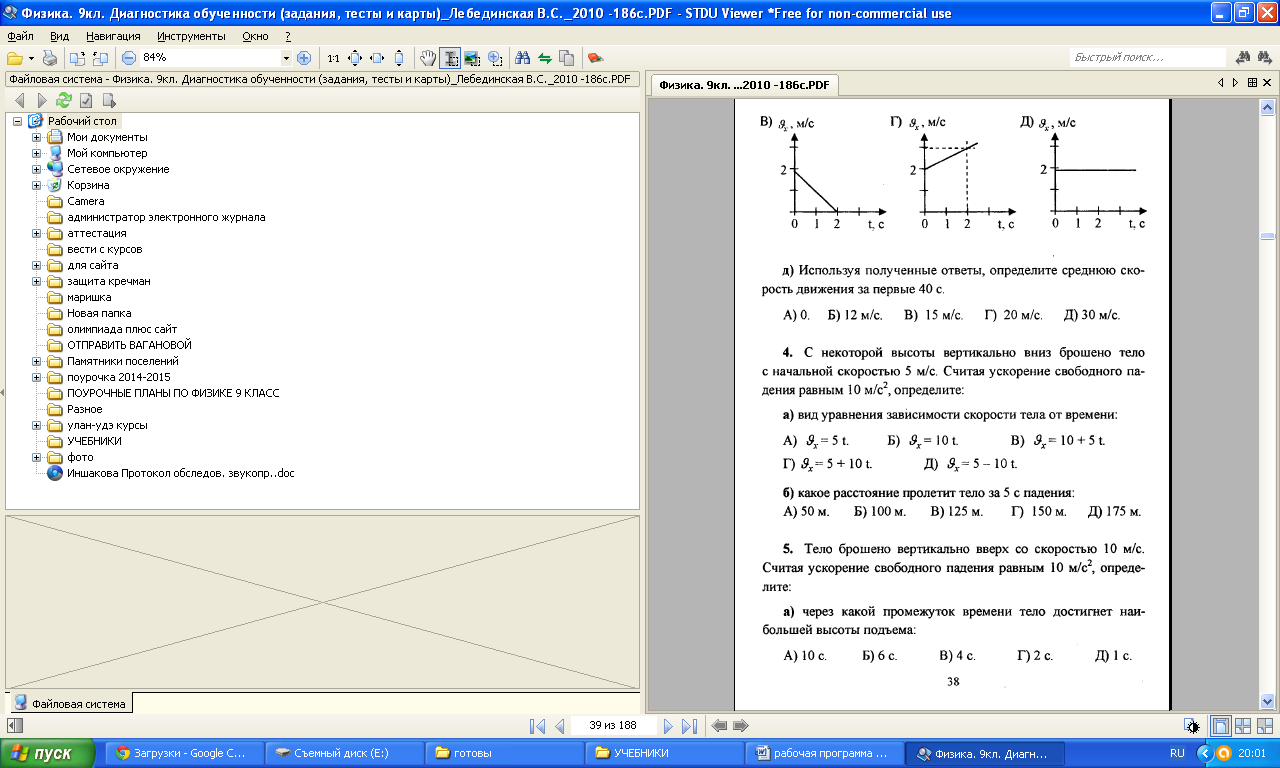 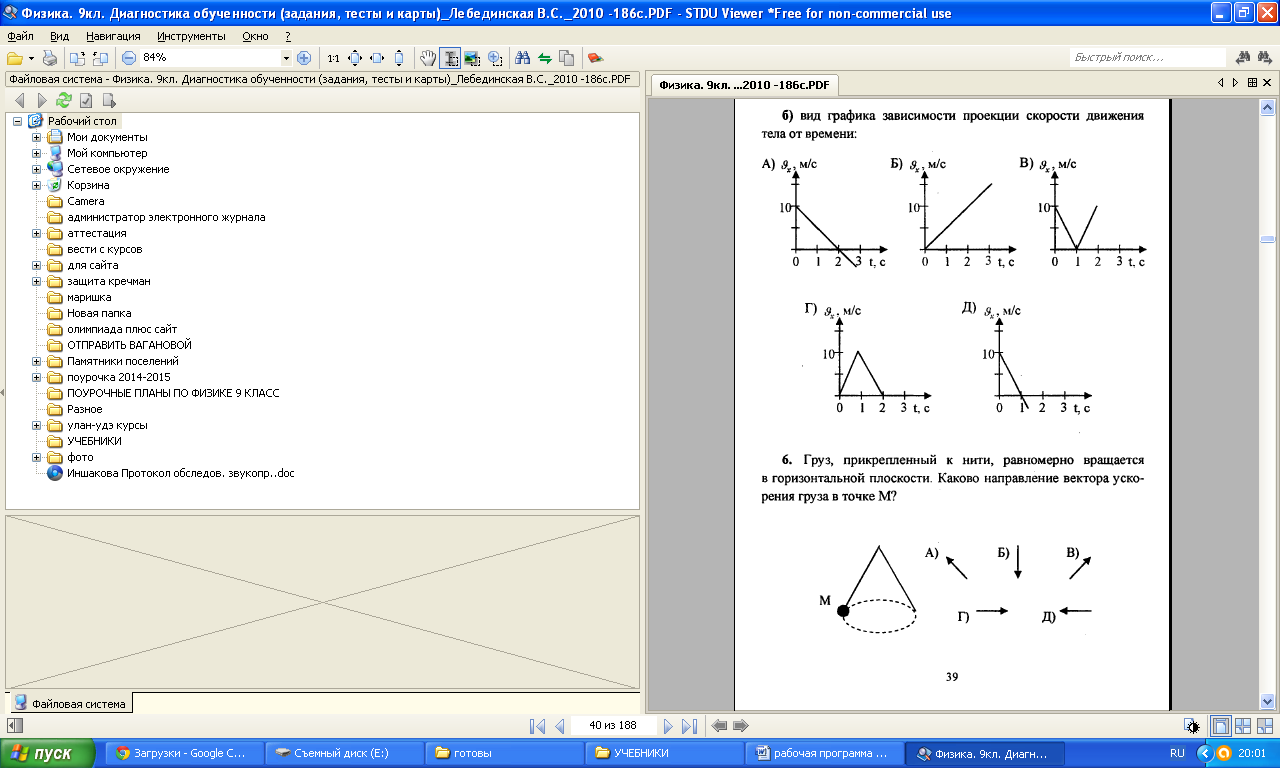 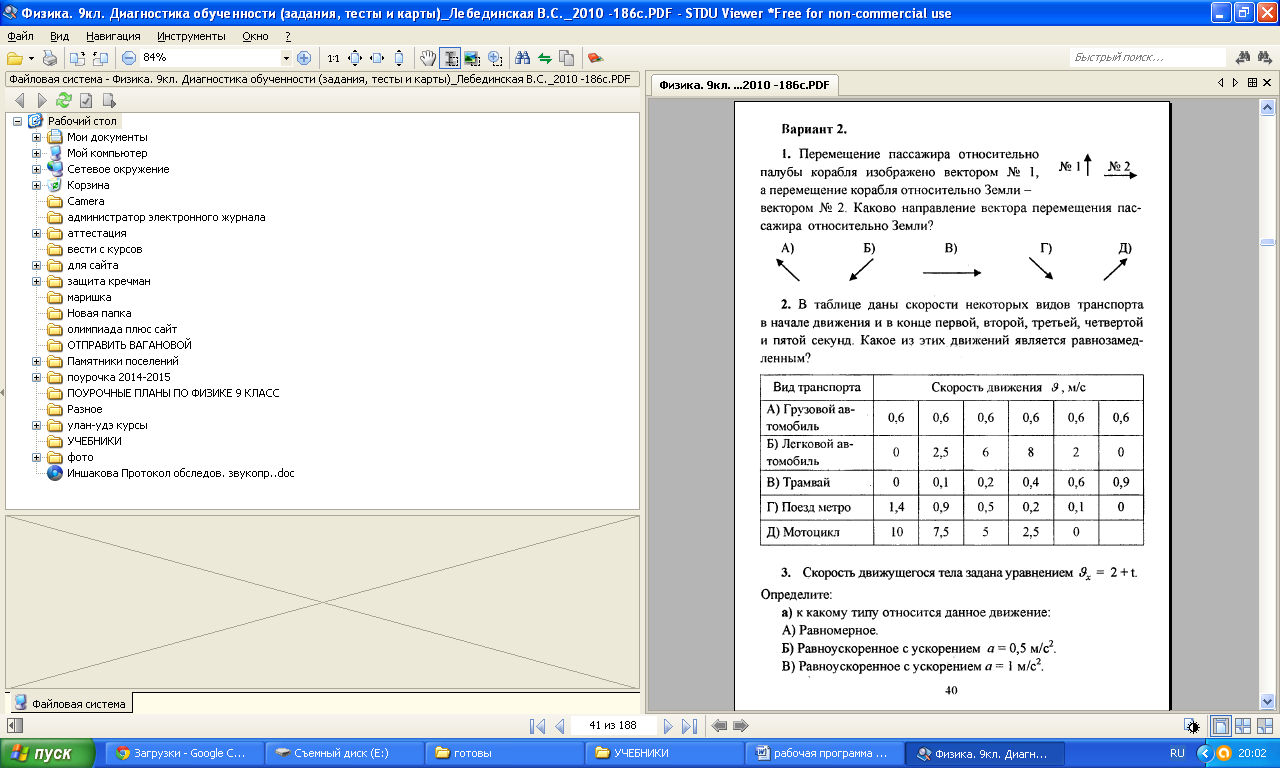 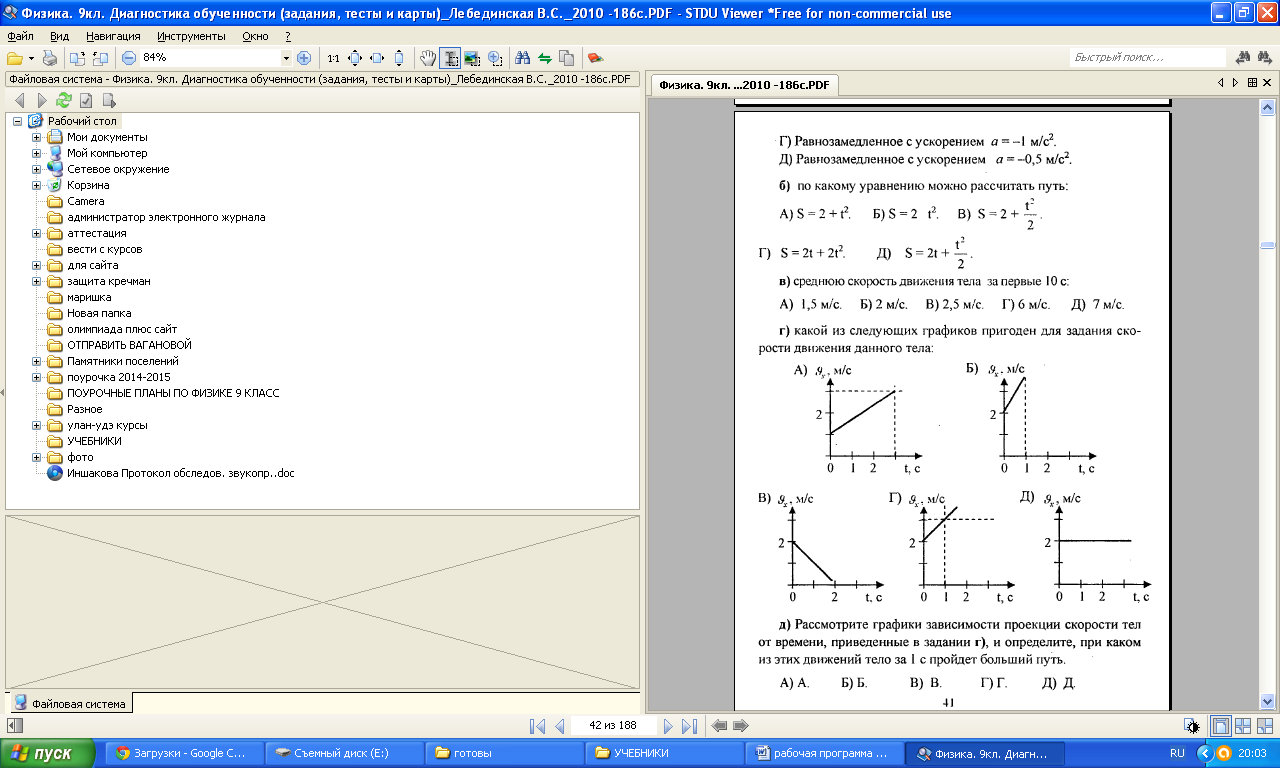 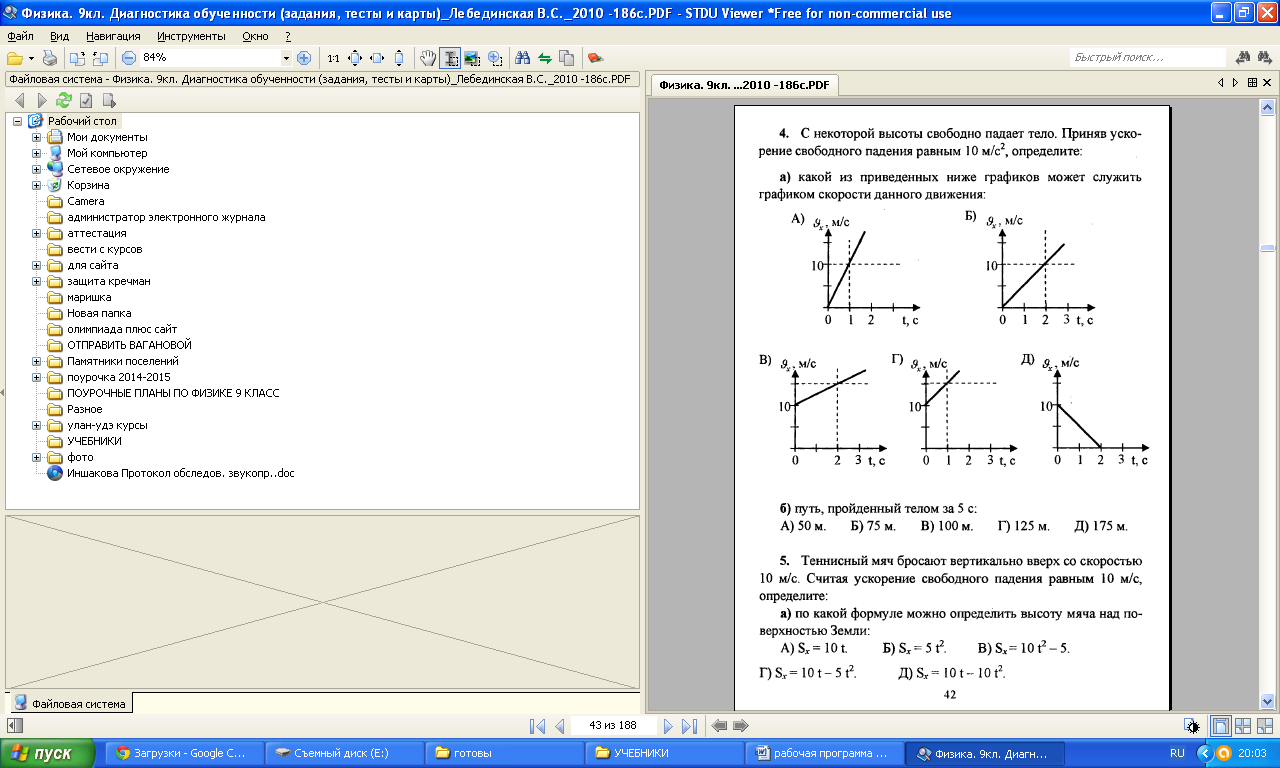 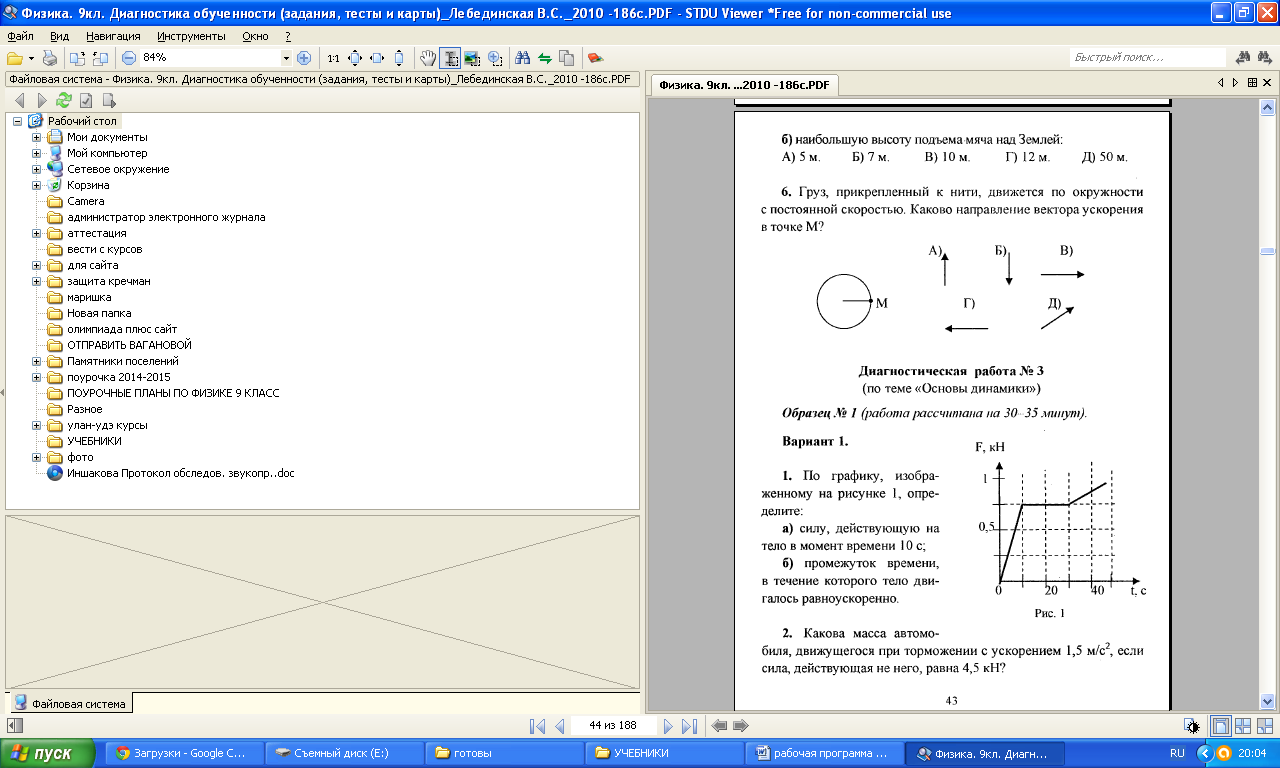 «Согласовано»Руководитель МО____________________Н.В.КоневаПротокол №__________	«___» _________	2014 г.«Согласовано»Заместитель директора по УВР	_____________И.П.Вторушина«___» _________	2014 г.«Утверждаю»Директор  МБОУ КабанскаяСОШ________	В. И. Вяткина	Приказ №______ «____» ________	2014 г.№ п/пТема урокаРешаемые проблемыПланируемые результаты(в соответствии с ФГОС)Планируемые результаты(в соответствии с ФГОС)Планируемые результаты(в соответствии с ФГОС)Планируемые результаты(в соответствии с ФГОС)№ п/пТема урокаРешаемые проблемыПонятияПредметныерезультатыУУДЛичностные результаты1234567МЕХАНИКА (42часа)МЕХАНИКА (42часа)МЕХАНИКА (42часа)МЕХАНИКА (42часа)МЕХАНИКА (42часа)МЕХАНИКА (42часа)Основы кинематики (12 часов)Основы кинематики (12 часов)Основы кинематики (12 часов)Основы кинематики (12 часов)Основы кинематики (12 часов)Основы кинематики (12 часов)1/1Техника безопасности в кабинете физики. Повторение курса 8-го класса.Закрепление правил по охране труда и технике безопасностиовладение научной терминологией наблюдать и описывать физические явленияформирование учебно-познавательного интереса к новому материалу, способам решения новой задачиосознание важности изучения физики, проведение наблюдения,формирование познавательных интересов 2/2Материальная точка. Перемещение. Отсутствие знаний о физических моделях как способах описания физических телМатериальная точка, траектория, путь, перемещение, тело отсчета, система отсчета, поступательное движение, механическое движениеформирование научного типа мышления, формирование умения рассчитывать путь и траекторию, координаты телаформирование умений работы графикамиубежденность в возможности познания природы3/3Определение координаты движущегося тела. Отсутствие умений в нахождении конечной координаты материальной точкиНачальная координата, конечная координата, проекция перемещения на координатную осьОвладение навыками нахождения конечной координаты по заданным условиямцелеполагание, планирование пути достижения цели,формирование умений работы с  графическими и текстовыми заданиямиосуществлять взаимный контроль, устанавливать разные точки зрения, принимать решения, работать в групперазвитие внимательности аккуратности4/4Перемещение при прямолинейном равномерном движении.Отсутствие четких представлений о равномерном прямолинейном движенииРавномерное прямолинейное движение, скорость, константа, перемещение, уравнение равномерного прямолинейного движенияУмение измерять расстояние, промежуток времени, определять скорость, строить график скоростиФормирование умений воспринимать и перерабатывать информацию в различных формахоценивать ответы одноклассников, формирование ценностных отношений друг к другу, учителю5/5Прямолинейное равноускоренное движение. Ускорение.Отсутствие знаний об ускорении как быстроте изменения скоростиРавноускоренное прямолинейное движение, ускорение, равнозамедленное прямолинейное движениеучаствовать в дискуссии, кратко и точно отвечать на вопросы, использовать справочную литературу и другие источники информациипонимание различий между исходными фактами и гипотезами для их объяснения, овладение универсальными учебными действиями на примерах гипотез для объяснения известных фактов устанавливать причинно-следственные связи, строить логическое рассуждение6/6Скорость прямолинейного равноускоренного движения. График скорости.Отсутствие умений нахождения неизвестной величины (скорости), построения графиков в физикеНачальная скорость, конечная скорость, мгновенная скорость, изменение скорости, интервал времени, график скоростисамостоятельно контролировать свое время, адекватно оценивать правильность своих действий, вносить коррективы7/7Перемещение при прямолинейном равноускоренном движении.Отсутствие практических навыков по нахождению конечной координаты при равноускоренном прямолинейном движении, способах нахождения координатыПроекция перемещения, уравнение равноускоренного прямолинейного движения,  графический способ нахождения перемещенияУмение рассчитывать перемещение по графику скорости, аналитическиразвитие монологической и диалогической речи, умения выражать свои мысли и способности выслушивать собеседника, умение работать с математическими выражениями в общем виде8/8Перемещение при прямолинейном равноускоренном движении без начальной скорости.Отсутствие знаний о взаимосвязях перемещения со временем при равномерном прямолинейном движении без начальной скоростиПлощадь треугольника, квадратичная зависимость модуля перемещения от временианализировать и перерабатывать полученную информацию в соответствии с поставленными задачами, выделять основное содержание прочитанного текста, находить в нем ответы на поставленные вопросы и излагать егонаблюдать, выдвигать гипотезы, делать умозаключениясамостоятельность в приобретении новых знаний и практических умений9/9Лаб. Раб №1: Исследование равноускоренного движения тела без начальной скорости.Недостаточность сформированности умений исследования механического движенияПеремещение, время, ускорение, экспериментальная установкаОвладение экспериментальными методами исследования в процессе самостоятельного изучения зависимости пройденного пути от времениПриобретение опыта самостоятельного поиска решений поставленной задачи, анализа результатовУмение использовать полученные знания в повседневной жизни (техника безопасности)10/10Решение задач на расчет параметров равномерного и равноускоренного движения. Относительность движения. систематизация имеющихся знаний по теме «Кинематика материальной точки»Основные характеристики механического движения. Виды движениякратко и точно отвечать на вопросы, использовать различные источники информации, овладение разнообразными способами выполнения расчетов для нахождения неизвестной величиныосвоение приемов действий в нестандартных ситуациях, овладение эвристическими методами решения проблеммотивация образовательной деятельности11/11К/раб №1 «Кинематика материальной точки»выявление уровня подготовки учащихсяи типичных недочетов в изученном материалеовладение навыками самоконтроля и оценки результатов своей деятельности, умениями предвидеть возможные результаты своих действийформирование ценностных отношений к результатам обучения12/12Анализ к.р. и коррекция УУД.Разбор типичных ошибок и недочетов, отработка основных учебных действийУмение решать поставленные задачиОвладение навыками организации учебной деятельности, самоконтроля и оценки результатов своей деятельностиСамостоятельность в приобретении практических уменийОсновы динамики (10 часов)Основы динамики (10 часов)Основы динамики (10 часов)Основы динамики (10 часов)Основы динамики (10 часов)Основы динамики (10 часов)13/1Инерциальные системы отсчета. Первый закон Ньютона. Принцип относительности Галилея.отсутствие знаний о явлении инерцииИнерциальная система отсчета, неинерциальная система отсчета, Г.Галилей, И.Ньютон, свободное тело, инерцияразвитие внимательности собранности и аккуратностиразвитие межпредметных связейформирование умения определения одной характеристики движения через другие14/2Второй закон Ньютона. Сила. Сложение сил.Отсутствие знаний о причинах возникновения ускорения, общих методах нахождении равнодействующей силСложение сил, принцип суперпозиции, векторная сумма, равнодействующая сил, второй закон Ньютонаразвитие умения выражать свои мысли и способности выслушивать собеседника, понимать его точку зренияформировать умение наблюдать и характеризовать физические явления, логически мыслить15/3Взаимодействие тел. Третий закон Ньютона.отсутствие знаний о причинах и результатах взаимодействия тел, объяснять результат взаимодействия телвзаимодействиеизменение скоростиформирование умения выделять взаимодействие среди механических явлений;объяснять явления природы и техники с помощью взаимодействия телразвитие монологической и диалогической речиовладение универсальными учебными действиями для объяснения известных фактовразвитие умений и навыков применения полученных знаний для решения практических задач повседневной жизни16/4Свободное падение тел. Движение тела, брошенного вертикально вверх.отсутствие знаний о массе тел, единицах измерения массыУскорение свободного падения, равноускоренное прямолинейное движение, гравитация, сила тяжести, высота.освоение приемов действий в нестандартных ситуациях, овладение эвристическими методами решения проблем;мотивация образовательной деятельности школьников на основе личностно ориентированного подхода;17/5Лаб/раб №2: Исследование свободного падения.Отсутствие навыков в практическом исследовании свободного паденияУмение планировать и проводить эксперименты, обрабатывать результаты измерений, представлять результаты измерений с помощью таблиц, объяснять полученные результаты и делать выводы, оценивать границы погрешностей результатов измеренийОвладение навыками организации учебной деятельности умениями предвидеть  возможные результаты своей деятельностиСформированность познавательных интересов, интеллектуальных  и творческих способностей учащихся18/6Закон всемирного тяготения. Ускорение свободного падения на Земле и других небесных телах.Отсутствие знаний всемирном тяготении тел.Всемирное тяготение, Ньютон, закон всемирного тяготения, мат. точка, границы применимости физических законовОвладение разнообразными способами выполнения расчетов для нахождения неизвестной величины в соответствии с условиями поставленной задачи на основании использования законов физикиформирование умений работать в группе с выполнением различных социальных ролей, представлять и отстаивать свои взгляды и убеждения, вести дискуссиюУбежденность в возможности познаний природы, отношение к физике как элементу общечеловеческой культуры19/7Прямолинейное и криволинейное движение. Движение тела по окружности с постоянной по модулю скоростью.отсутствие знаний о криволинейном движении тел.Равномерное движение по окружности, линейная скорость, угловая скорость, центростремительное ускорение, период, частотаУмение работать с математическими формулами в общем виде, находить взаимосвязь между физическими величинамиПриобретение опыта анализа и отбора информации с использованием различных источников и новых информационных технологий для решения познавательных задачкоммуникативные умения докладывать о результатах своего исследования.20/8Решение задач на расчет параметров движения тела в поле тяжести Земли.Отсутствие отработанных навыков в решении физических задачУмение работать с математическими формулами в общем виде, находить взаимосвязь между физическими величинамиосуществлять взаимный контроль,  оказывать в сотрудничестве необходимую взаимопомощь; формулировать и осуществлять этапы решения задачСамостоятельность в приобретении практических умений.21/9Искусственные спутники Земли.Отсутствие представлений о минимальных условиях для движения тел вокруг ЗемлиПервая космическая скорость, орбита, окружность, эллипс, вторая космическая скорость, ИСЗПонимание и способность объяснять движение искусственных спутников Земли, умение рассчитывать первую космическую скоростьформирование умений работать в группе с выполнением различных социальных ролей, представлять и отстаивать свои взгляды и убеждения, вести дискуссиюсформированность познавательных интересов и  интеллектуальных способностей учащихся22/10Силы в механике.Отсутствие твердых знаний о видах сил в механикеСила упругости, сила трения, виды трения, закон Гука, деформация понимание смысла основных физических законов и умение применять их на практикеформирование умений воспринимать, перерабатывать и предъявлять информацию в словесной, образной, символической формахформирование ценностных отношений к результатам обученияЗаконы сохранения в механике (9 часов)Законы сохранения в механике (9 часов)Законы сохранения в механике (9 часов)Законы сохранения в механике (9 часов)Законы сохранения в механике (9 часов)Законы сохранения в механике (9 часов)23/1Импульс тела. Закон сохранения импульса. Применение закона сохранения импульса в природе и технике.Отсутствие знаний об импульсе тела и причинах его измененияИмпульс тела, импульс силы, замкнутая система, векторная сумма, закон сохранения импульса, реактивное движениеУмение определять импульс тела, понимание смысла закона сохранения энергии  и умение применять его на практикеприобретение опыта самостоятельного поиска, анализа и отбора информации;понимание различий между исходными фактами и гипотезами для их объясненияпонимание смысла физических законов, раскрывающих связь изученных явлений;формировать умения выполнять рисунки, аккуратно и грамотно делать записи в тетрадях24/2Решение задач на применение закона сохранения импульса.Отсутствие практических навыков и алгоритмов решения задач по данной темеовладение разнообразными способами выполнения расчетов для нахождения неизвестной величины в соответствии с условиями поставленной задачи на основании использования законов физикиовладение навыками самостоятельного приобретения новых знаний, организации учебной деятельности, постановки целей, планирования, самоконтроля и оценки результатов своей деятельности, умениями предвидеть возможные результаты своих действиймотивация образовательной деятельности школьников на основе личностно ориентированного подхода25/3Механическая работа. Мощность.Отсутствие системы знаний о механической работе, механической мощностиСила, перемещение, механическая работа, механическая мощность, Джоуль, Ваттпонимание смысла физических законов, раскрывающих связь изученных явленийосвоение приемов действий в нестандартных ситуациях, овладение эвристическими методами решения проблемубежденность в возможности познания природы, в необходимости разумного использования достижений науки и технологий для дальнейшего развития человеческого общества, уважение к творцам науки и техники, отношение к физике как элементу общечеловеческой культуры26/4Кинетическая энергия тела.  Потенциальная энергия тела.Отсутствие системы знаний о видах механической энергииКинетическая энергия, потенциальная энергия, теорема о кинетической энергии, теорема о потенциальной энергииумения измерять кинетическую энергию, потенциальную энергиюовладение навыками самоконтроля и оценки результатов своей деятельности, умениями предвидеть возможные результаты своих действийформирование ценностных отношений к результатам обучения27/5Закон сохранения механической энергии.Отсутствие знаний о превращении механической энергииВнутренние силы, кинетическая энергия, потенциальная энергия, закон сохранения механической энергиипонимание смысла закона сохранения энергии и умение применять его на практике умения применять теоретические знания по физике на практике, решать физические задачи на применение полученных знанийубежденность в возможности познания природы, в необходимости разумного использования достижений науки и технологий для дальнейшего развития человеческого общества28/6Обобщающее повторение «Основы динамики. Законы сохранения».Систематизация знаний по динамике и законам сохранения. Силовой и энергетический подходы в описании физических явленийформирование убеждения в закономерной связи и познаваемости явлений природы, в объективности научного знания, в высокой ценности науки в развитии материальной и духовной культуры людейформирование умений работать в группе с выполнением различных социальных ролей, представлять и отстаивать свои взгляды и убеждения, вести дискуссиюсформированность познавательных интересов, интеллектуальных и творческих способностей учащихся29/7К/раб №2 «Основы динамики. Законы сохранения».выявление уровня подготовки учащихсяи типичных недочетов в изученном материалеовладение навыками самоконтроля и оценки результатов своей деятельности, умениями предвидеть возможные результаты своих действийформирование ценностных отношений к результатам обучения30/8Анализ контрольной работы и коррекция УУД.Разбор типичных ошибок и недочетов, отработка основных учебных действийУмение решать поставленные задачи.Овладение навыками организации учебной деятельности, самоконтроля и оценки результатов своей деятельностиСамостоятельность в приобретении практических умений31/9Обобщающее повторение за первое полугодие.Подведение итогов за 1 полугодиеКинематика, динамика, законы сохранения в природепонимание смысла основных физических законов и умение применять их на практикеовладение навыками  организации учебной деятельностимотивация образовательной деятельности школьников на основе личностно ориентированного подходаМеханические колебания и волны(11 часов)Механические колебания и волны(11 часов)Механические колебания и волны(11 часов)Механические колебания и волны(11 часов)Механические колебания и волны(11 часов)Механические колебания и волны(11 часов)32/1Колебательное движение. Свободные колебания.Отсутствие знаний о колебательном движении и его видах.Колебание, качание, свободные колебания, вынужденные колебания, автоколебания, колебательная система.умения пользоваться методами научного исследования явлений природы, проводить наблюденияучаствовать в дискуссии, кратко и точно отвечать на вопросы, использовать справочную литературу формирование умений воспринимать, перерабатывать и предъявлять информацию в словесной, образной, символической формах, анализировать и перерабатывать полученную информацию в соответствии с поставленными задачами, выделять основное содержание прочитанного текста, находить в нем ответы на поставленные вопросы и излагать егоформирование ценностных отношений друг к другу, учителю, авторам открытий и изобретений, результатам обучения33/2Величины, характеризующие колебательное движение.Отсутствие знаний о характеристиках  колебательного движения.Амплитуда колебаний, период, частота, уравнение колебательного движения, фаза, скорость, ускорение, возвращающая сила.понимание смысла физических законов, раскрывающих связь изученных явлений;формирование умений работать в группе с выполнением различных социальных ролей, представлять и отстаивать свои взгляды и убеждения, вести дискуссию.самостоятельность в приобретении новых знаний и практических умений;34/3Лаб/раб №3: Исследование зависимости периода и частоты свободных колебаний математического маятника от его длины.отсутствие знаний о природе возникновения давления на стенки сосуда, в котором находится газМатематический маятник, длина нити, модель, период колебанийовладение навыками работы с физическим оборудованиемсамостоятельность в приобретении новых знаний и практических уменийосвоение приемов действий в нестандартных ситуациях, овладение эвристическими методами решения проблемсоблюдать технику безопасности, выяснить  владение экспериментальными методами исследования в процессе самостоятельного изучения зависимости  периода колебаний маятника от его длины35/4Превращение энергии при колебательном движении. Затухающие колебания. Вынужденные колебания.Изучение колебаний с энергетической точки зренияПотенциальная и кинетическая энергия, трение, затухающие колебания, внешняя вынуждающая сила, вынужденные колебанияпонимание принципов действия машин, приборов и технических устройств, с которыми каждый человек постоянно встречается в повседневной жизни, и способов обеспечения безопасности при их использованииразвитие монологической и диалогической речи, умения выражать свои мысли и способности выслушивать собеседника, понимать его точку зрения, признавать право другого человека на иное мнениемотивация образовательной деятельности школьников на основе личностно ориентированного подхода;уважение к творцам науки и техники36/5Волны. Продольные и поперечные волны.отсутствие знаний о механических волнах.Механическая волна, поперечная волна, продольная волна, умения пользоваться методами научного исследования явлений природыпонимание различий между исходными фактами и гипотезами для их объяснения, теоретическими моделями и реальными объектами, овладение универсальными учебными действиями на примерах гипотез для объяснения известных фактов и экспериментальной проверки выдвигаемых гипотез, разработки теоретических моделей процессов или явленийубежденность в возможности познания природы, в необходимости разумного использования достижений науки и технологий для дальнейшего развития человеческого общества37/6Длина волны. Скорость распространения волны.отсутствие знаний о характеристиках волнового процессаДлина волны, период, частота, скорость волны, механическая модель распространения волныумения применять теоретические знания по физике на практике, решать физические задачи на применение полученных знанийприобретение опыта самостоятельного расчета физических величинструктурировать тексты, включая умение выделять главное и второстепенное, главную идею текста, выстраивать последовательность событийсформированность познавательных интересов, интеллектуальных и творческих способностей учащихся38/7Источники звука. Решение задач на расчет параметров колебательного движения.Звуковые волны  - механические волны.Звук, частота, источники звука, длина волны, продольная волна, изменение плотности средыпонимание и способность объяснять возникновение звуковых волнформулировать и осуществлять этапы решения задачмотивация образовательной деятельности школьников на основе личностно ориентированного подхода39/8Высота и тембр звука. Громкость звука.Отсутствие знаний об  особенностях восприятия звука человеком.Высота и тембр звука, громкость звука, амплитуда, частота, тон, полутон.умения и навыки применять полученные знания для объяснения принципов действия важнейших технических устройств.приобретение опыта самостоятельного поиска, анализа и отбора информации с использованием различных источников и новых информационных технологий для решения познавательных задачмотивация образовательной деятельности школьников на основе личностно ориентированного подхода40/9Распространение звука. Звуковые волны. Скорость звука.отсутствие знаний о причинах распространения звукаАтмосфера, движение молекул, Скорость звука.формирование убеждения в закономерной связи и познаваемости явлений природы, в объективности научного знанияовладение универсальными учебными действиями на примерах гипотез для объяснения известных фактовформирование ценностных отношений друг к другу, учителю, авторам открытий и изобретений, результатам обучения41/10Отражение звука. Эхо. Решение задач на расчет параметров волнового и колебательного процессов.отсутствие знаний о свойствах звуковых волнЭхо, эхолокация, отражение звукакоммуникативные умения докладывать о результатах своего исследования освоение приемов действий в нестандартных ситуациях, овладение эвристическими методами решения проблеммотивация образовательной деятельности школьников на основе личностно ориентированного подхода42/11К/раб № 3 «Механические колебания. Волны».выявление уровня подготовки учащихсяи типичных недочетов в изученном материалеовладение навыками самоконтроля и оценки результатов своей деятельности, умениями предвидеть возможные результаты своих действийформирование ценностных отношений к результатам обученияЭлектромагнитные явления(11 часов)Электромагнитные явления(11 часов)Электромагнитные явления(11 часов)Электромагнитные явления(11 часов)Электромагнитные явления(11 часов)Электромагнитные явления(11 часов)43/1Анализ к/раб. и коррекция УУД. Магнитное поле и его графическое изображение. Неоднородное и однородное м.п.Магнитное поле, взаимодействие проводников, силовые линии, однородное магнитное поле, неоднородное магнитное полепонимание и способность объяснять такие физические явления, как взаимодействие проводников с током, действие тока на магнитную стрелкуовладение навыками самостоятельного приобретения новых знаний, организации учебной деятельностимотивация образовательной деятельности школьников на основе личностно ориентированного подхода44/2Направление тока и направление линий его магнитного поля.Правило правой руки, силовые линии.знания о природе важнейших физических явлений окружающего мира и понимание смысла физических законов, раскрывающих связь изученных явленийовладение навыками самоконтроля и оценки результатов своей деятельности, умениями предвидеть возможные результаты своих действий;формирование ценностных отношений к результатам обучения45/3Обнаружение магнитного поля по его действию на электрический ток. Правило левой руки.Сила Ампера, правило левой руки, сила токаумения применять теоретические знания по физике на практике, решать физические задачи на применение полученных знанийприлагать волевые усилия и преодолевать трудности и препятствия на пути достижения целейсформированность познавательных интересов, интеллектуальных и творческих способностей 46/4Индукция магнитного поля.  Магнитный поток. Вектор магнитной индукции, Тесла, магнитный поток, рамка с током, площадь поверхностиразвитие теоретического мышления на основе формирования умений устанавливать факты, различать причины и следствия, строить модели и выдвигать гипотезыприобретение опыта самостоятельного поиска, анализа и отбора информации с использованием различных источников и новых информационных технологий для решения познавательных задачформирование ценностных отношений друг к другу, учителю, результатам обучения47/5Решение графических задач на применение правил правой и левой руки. умения применять теоретические знания по физике на практике, решать физические задачи на применение полученных знанийосвоение приемов действий в нестандартных ситуациях, овладение эвристическими методами решения проблемразвитие диалогической речи, умения выражать свои мысли и способности выслушивать собеседника, понимать его точку зрения, признавать право другого человека на иное мнение48/6Явление электромагнитной индукции.Индукционный ток, явление электромагнитной индукции, М.Фарадей, магнитный  потоквыводить из экспериментальных фактов и теоретических моделей физические законыприобретение опыта самостоятельного поиска, анализа и отбора информации с использованием различных источников и новых информационных технологий для решения познавательных задачмотивация образовательной деятельности школьников на основе личностно ориентированного подхода49/7Лаб/раб №4: Изучение явления электромагнитной индукции.владение экспериментальными методами исследования в процессе самостоятельного изучения явления электромагнитной индукцииовладение универсальными учебными действиями на примерах гипотез для объяснения известных фактов и экспериментальной проверки выдвигаемых гипотезСоблюдение техники безопасности, самостоятельность в приобретении новых практических умений50/8Получение переменного электрического тока.Колебание силы тока, частота и период колебаний, переменный электрический ток, график электрических колебаний, элекромеханический индукционный генератор, статор, роторпонимание принципа действия индукционного генератораформирование умений воспринимать, перерабатывать и предъявлять информацию в словесной, образной, символической формах, анализировать и перерабатывать полученную информацию в соответствии с поставленными задачамиформирование ценностных отношений друг к другу, учителю, авторам открытий и изобретений, результатам обучения.51/9Электромагнитное поле. Напряженность электрического тока, магнитная индукция, электромагнитное поле, вихревое поле, Д. К. Максвеллпонимание и способность объяснять такие физические явления, как электромагнитная индукцияразвитие монологической и диалогической речи, умения выражать свои мысли и способности выслушивать собеседника, понимать его точку зрения, признавать право другого человека на иное мнениемотивация образовательной деятельности школьников на основе личностно ориентированного подхода 52/10Электромагнитные волны. Электромагнитная природа света. Обобщающее повторение. Электромагнитная волна, длина волны, шкала электромагнитных волн, Г. Герц, интерференция света, скорость светаовладение навыками работы с физическим оборудованиемсамостоятельность в приобретении новых знаний и практических уменийовладение универсальными учебными действиями для объяснения известных фактов и экспериментальной проверки выдвигаемых гипотезсоблюдать технику безопасности, ставить проблему, выдвигать гипотезу,  самостоятельно проводить измерения, делать умозаключения53/11К/р №4 «Электромагнитное поле».выявление уровня подготовки учащихсяи типичных недочетов в изученном материалеовладение навыками самоконтроля и оценки результатов своей деятельности, умениями предвидеть возможные результаты своих действийформирование ценностных отношений к результатам обученияКвантовые явления(12 часов)Квантовые явления(12 часов)Квантовые явления(12 часов)Квантовые явления(12 часов)Квантовые явления(12 часов)Квантовые явления(12 часов)54/1Анализ к/раб. и коррекция УУД. Радиоактивность как свидетельство сложного строения атомов.Левкипп, Демокрит, радиоактивность, А.Беккерель, альфа-лучи, бетта-лучи, гамма-лучиовладение навыками самоконтроля и оценки результатов своей деятельности, умениями предвидеть возможные результаты своих действийформирование ценностных отношений к результатам обучения55/2Модели атомов. Опыт Резерфорда.Модель Томсона, Э.Резерфорд, альфа-частица, метод сцинтилляций, модель строения атомаучаствовать в дискуссии, кратко и точно отвечать на вопросы, использовать справочную литературуадекватно оценивать свои возможности достижения цели определённой сложности в различных сферах самостоятельной деятельностиразвитие монологической и диалогической речи, умения выражать свои мысли и способности выслушивать собеседника, понимать его точку зрения, признавать право другого человека на иное мнение56/3Радиоактивные превращения атомных ядер.Массовое число, зарядовое число, закон сохранения массового числа и заряда, правила смещения, альфа-распад, бетта-распадформирование неформальных знаний о понятиях простой механизм, рычаг;умения и навыки применять полученные знания для объяснения принципов действия важнейших технических устройствформирование умений воспринимать, перерабатывать и предъявлять информацию в словесной, образной, символической формах, анализировать и перерабатывать полученную информацию в соответствии с поставленными задачамимотивация образовательной деятельности школьников на основе личностно ориентированного подхода;уважение к творцам науки и техники57/4Экспериментальные методы исследования частиц. Лаб/раб №5: Изучение треков заряженных частиц.Счетчик Гейгера, ударная ионизация, камера Вильсона, трек частицы, пузырьковая камераУмение систематизировать информацию в виде таблицыразвитие монологической и диалогической речи, умения выражать свои мысли и способности выслушивать собеседника, понимать его точку зрения, признавать право другого человека на иное мнениеубежденность в возможности познания природы58/5Открытие протона. Открытие нейтрона. Э. Резерфорд, Д. Чедвик, протон, нейтрон, нуклон, ядерная реакция, а.е.м.коммуникативные умения докладывать о результатах своего исследования, участвовать в дискуссии, кратко и точно отвечать на вопросы, использовать справочную литературу и другие источники информациипонимание различий между исходными фактами и гипотезами для их объяснения, теоретическими моделями и реальными объектами, овладение универсальными учебными действиями на примерах гипотез для объяснения известных фактов и экспериментальной проверки выдвигаемых гипотез, разработки теоретических моделей процессов или явленийсформированность познавательных интересов, интеллектуальных и творческих способностей учащихся59/6Состав атомного ядра. Массовое число. Ядерные силы.Д.И. Иваненко, В. Гейзенберг, протонно-нейтронная модель строения ядра, изотоп, ядерные силы, короткодействиеразвитие теоретического мышления на основе формирования умений устанавливать факты, различать причины и следствия, строить модели и выдвигать гипотезы, отыскивать и формулировать доказательства выдвинутых гипотезовладение навыками самостоятельного приобретения новых знаний, организации учебной деятельностимотивация образовательной деятельности школьников на основе личностно ориентированного подхода60/7Энергия связи. Дефект масс.А. Эйнштейн, энергия связи, энергия покоя, дефект массформирование убеждения в закономерной связи и познаваемости явлений природы.освоение приемов действий в нестандартных ситуациях, овладение эвристическими методами решения проблемразвитие монологической и диалогической речи, умения выражать свои мысли и способности выслушивать собеседника, понимать его точку зрения, признавать право другого человека на иное мнение;уважение к творцам науки и техники61/8Деление ядер урана. Цепная реакция.О. Ганн, Ф. Штрассман, деление ядер урана, продукт реакции, цепная реакция, критическая масса, замедлитель нейтроновумения и навыки применять полученные знания для решения практических задач повседневной жизни овладение навыками самостоятельного приобретения новых знаний, организации учебной деятельности, постановки целей, планирования, самоконтроля и оценки результатов своей деятельности, умениями предвидеть возможные результаты своих действийформирование ценностных отношений друг к другу, учителю, авторам открытий и изобретений, результатам обучения.62/9Ядерный реактор. Преобразование внутренней энергии ядер в электрическую энергию.Ядерный реактор, ядерное топливо, активная зона, регулирующие стержни, защитная оболочка, замедлитель нейтронов, отражатель, теплообменник, теплоносительовладение навыками работы с физическим оборудованиемсамостоятельность в приобретении новых знаний и практических умений;оценивать границы погрешностей результатов измеренийзадавать вопросы, необходимые для организации собственной деятельности и сотрудничества с партнёром;строить логическое рассуждение, включающее установление причинно-следственных связей;объяснять процессы  и отношения, выявляемые в ходе исследованиясоблюдать технику безопасности, практическое изучение свойств простых механизмов63/10Атомная энергетика. Биологическое действие радиации. Термоядерная реакция.Э. Ферми, И.В. Курчатов, ядерное оружие, атомная энергетика, поглощенная доза излучения, эквивалентная доза излучения, коэффициент радиационного риска.знания о природе важнейших физических явлений окружающего мира и понимание смысла физических законов, раскрывающих связь изученных явлений;приобретение опыта самостоятельного поиска, анализа и отбора информации с использованием различных источников и новых информационных технологий для решения познавательных задачформирование ценностных отношений друг к другу, учителю, авторам открытий и изобретений, результатам обучения.уважение к творцам науки и техники64/11К/раб №5 «Строение атома и атомного ядра».выявление уровня подготовки учащихсяи типичных недочетов в изученном материалеовладение навыками самоконтроля и оценки результатов своей деятельности, умениями предвидеть возможные результаты своих действий;формирование ценностных отношений к результатам обучения65/12Анализ к/раб. и коррекция УУД. Источники энергии Солнца и звезд.понимание смысла основных физических законовразвитие монологической и диалогической речи, умения выражать свои мысли и способности выслушивать собеседника, понимать его точку зрения, признавать право другого человека на иное мнениеосознание важности физического знания66-68/13-15 Совершенствование навыков решения задач за курс 9 класса. повторение материала за курс физики 9 класса умения применять теоретические знания по физике на практике, решать физические задачи на применение полученных знанийдавать определение понятиям;строить логическое рассуждение, включающее установление причинно-следственных связей;осуществлять контроль, коррекцию, оценку действий партнёра, уметь убеждатьсистематизация изученного материалаосознание важности физического знания формирование ценностных отношений к результатам обучения